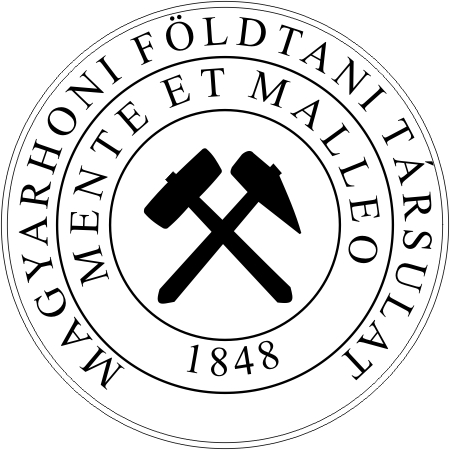 AMAGYARHONI FÖLDTANI TÁRSULATHÍRLEVELE2022.május – augusztusLetölthető:https://foldtan.huKérjük ajánlja fel szja 1%-át Társulatunknak!adószámunk: 19815833-2-41A MAGYARHONI FÖLDTANI TÁRSULAT
2022. május–augusztus havi hírlevele
FÁJDALOMMAL TUDATJUK, HOGY ÖRÖKRE ELTÁVOZOTTDr. Fodor Béla
1943 – 2022EMLÉKE SZÍVÜNKBEN ÉS MUNKÁIBAN TOVÁBB ÉL!Rövidített jegyzőkönyv 
a Magyarhoni Földtani Társulat Elnökségének ülésérőlHelyszín: Zoom meetingIdőpont: 2022. február 18. 15.00 óraJelen vannak: M. Tóth Tivadar elnök, társelnökök: Piros Olga, Geiger János, Haas János, Zajzon Norbert, főtitkár: Babinszki Edit, titkár: Kovács Kis Viktória, EB elnök: Mádai Ferenc, IB elnök: Miklós Dóra, meghívott: Budai Tamás ex elnök A jelenlévők elfogadták Piros Olga kérését, hogy a kiküldött meghívó 8. napirendi pontját tárgyalják legelőször. Az 2, 3, 4, 8. napirendi pontokhoz előzetesen kiküldött tájékoztató anyagokat megkapták.MeghívóA közgyűlés és a választmányi ülés előkészítése a jogszabályoknak megfelelően (időpont, alapszabály módosítás előkészítésének jelenlegi állása) – Babinszki Edit Díjak, kitüntetések – M. Tóth TivadarElőzetes pénzügyi beszámoló, tájékoztató a 2022. évben nyertes hazai pályázatokról – Krivánné H. ÁgnesTájékoztató a Vándorgyűlés szervezésének állásáról (FÖCIK pályázat + további szponzorok keresése) – M. Tóth Tivadar2022. év jubileumi programja: Szabó József 200 – M. Tóth Tivadara) az Ifjú Szakemberek Ankétja 2022. 
b) Összegyetemi terepgyakorlat 2022. 
c) Kalapács és Sör program tervezett következő eseménye – Miklós Dóra tájékoztatójaTájékoztató a Hantken Miksa 200 jubileum alkalmából készülő kisfilmekről – Babinszki EditTájékoztató a Földtani Közlöny 2022. füzeteiről és a tagdíjról – Babinszki EditÁllásfoglalás az MBFSZ/SZTFH átalakulással kapcsolatosan – M. Tóth TivadarEgyebek – M. Tóth TivadarAd 8. MFT EH1/2022.02.18.
A tagdíjak éves mértéke 2022.március 1.-től: aktív dolgozók számára: 10.000.- Ft, diák és nyugdíjas tagok számára: 5.000.- Ft.Szavazatok száma: igen: 7, nem: 0, tartózkodás: 0A Földtani Közlöny előfizetési díját a beérkezett árajánlatok után a főszerkesztő bevonásával dönti el az elnökség.Ad 2.MFT EH2/2022.02.18.
A Kriván Pál Alapítványi Emlékérem 2022. évi díjazottja Cserép Barbara. Az indoklást meg kell jelentetni a Földtani Közlönyben
Szavazatok száma: igen: 7, nem: 0, tartózkodás: 0.MFT EH3/2022.02.18.
A Semsey Andor Ifjúsági Emlékérem 2022. évi díjazottja Segesdi Martin. Az indoklást meg kell jelentetni a Földtani Közlönyben
Szavazatok száma: igen: 7, nem: 0, tartózkodás: 0.MFT EH4/2022.02.18.
A Kertész Pál Emlékérem 2022. évi díjazottja Cserny Tibor. Az indoklást meg kell jelentetni a Földtani Közlönyben
Szavazatok száma: igen: 7, nem: 0, tartózkodás: 0.Ad 3.MFT EH5/2022.02.18.
A Magyarhoni Földtani Társulat vállalja Vörös Attila: The Late Jurassic and Early Cretaceous (Kimmeridgian to Barremian) brachiopods of the Bakony Mountains (Hungary), illetve Veres Zsolt. Geokéktúra c. könyvének kiadásával kapcsolatos teendőket, amennyiben az MTA könyvkiadás pályázatán a szerzők támogatást nyernek.
(Veres Zsolt végül könyve pályázatának beadását 2023. évre halasztotta)Szavazatok száma: igen: 7, nem: 0, tartózkodás: 0.
Ad 4.Az elnök tájékoztatott, hogy a Vándorgyűlés szervezőbizottsága a 2022. évi Földtani és Geofizikai Vándorgyűlés megrendezését október 14-16.-re halasztotta. Az első körlevél megtalálható a honlapon. A Vándorgyűlés megrendezését a NKA 500.000.- Ft-tal támogatja.A plenáris előadó, Tari Gábor elfogadta a felkérést. Ad 5. Szabó József születésének 200. évfordulója megünneplésére az elnökség javaslata: a jubileumi ünnepséget az MTA novemberi tudományünnepi programjába kell beilleszteni, a szervezésbe be kell vonni a z MTA X. osztály Földtani Tudományos Bizottságát és a Geokémiai Bizottságot is. Ad 6.Az IB éves tervei: 1. műhelybemutató „hibrid” előadóülést terveznek, jelenlegi és végzett hallgatók bevonásával április 4.-én Szegeden, őszre terveznek egy hasonlót Budapestre.2. Az elnökség az ISZA támogatás mértékéről az után dönt, hogy a végleges jelentkezési lista kialakul, március legelején.3. Kalapács és sör: Velencei-hegység, szakvezető: Benkó Zsolt, időpont: április 9, vagy 23.4. Összegyetemi Terepgyakorlat helyszíne Telkibánya, a szervezésben Gál Péter és Földessy János segít. Időpont: aug. 23–28.Ad 7.A Hantken jubileumi filmek forgatása megtörtént, a szövegkönyvek véglegesítése zajlik a közreműködő kutatók ellenőrzésével. A filmek nyersanyaga március első hetére készül el, a véglegesítés előtt az elnökség ellenőrzi a filmeket.Ad 9.Az elnökség konkrét információk hiányában nem foglalt állást a SZTFH-val kapcsolatos teendőkről.Ad 10.2022. novemberében Spanyolországban lesz a IUGS International Sympoposium on Geoheritage. Az első 100 globális geosite cím elnyerésére március 6-ig lehet pályázni, az elnökség javasolta, hogy a magyarországi geosite-ok jelölését a ProGeo Szakosztály tegye meg, a területi szervezetek bevonásával. kmf.a jegyzőkönyvet készítette: Krivánné Horváth ÁgnesMájus 12. (csütörtök) 18.00 óra online, bekapcsolódni az alábbi linken lehet: https://bit.ly/3DQuTQ9PROGEO FÖLDTUDOMÁNYI TERMÉSZETVÉDELMI SZAKOSZTÁLY 
Ismeretterjesztő előadóülés
Karancsi Zoltán: Alaszka, az utolsó határvidék————————————————————————Május 12–14. (csütörtök–szombat)SiófokUNIVERSITY OF MISKOLC FACULTY OF EARTH SCIENCE ENGINEERING
TEKH NATURAL RESOURCES SPECIAL COLLEGE, MFT NYERSANYAGFÖLDTANI SZAKOSZTÁLY, NORTH HUNGARIAN REGIONAL BRANCH, RAW MATEREIALS SECTION
OUR CHANGING CLIMATE PROJECT
Towards zero carbon emission – 
new trends in coal application and organic waste management
DRV Siófok, Hungary - Dudar MinesThe lectures are in English, the fieldtrips and other events are in Hungarian and English. TEKH members may receive 3 TEKH credits for the participation.
12 May Thursday afternoon
From Miskolc to Siófok by bus, arrival to Siófok
13 May Friday
Presentations        10.00–15.00
Welcome speech  – György Krizsán, DRV
Methane from coal – a real possibility in the Mecsek Mountains – János Földessy, ME MFK
Coal pyrolysis and gasification – advanced ways of utilization – András Kállay, ME MAK
Minor elements in coal and fly ash – János Földessy ME MFK
Geopolimers from fly ash – secondary resources utilisation – Mária Ambrus Nagy Gáborné ME MFKDudar coal – novel approaches for utilisation – Ákos Pintér Móricz Duszén, Ljudmilla Bokányi ME MFK
Innovative coal utilisation in sewage sludge treatment – Ljudmilla Bokányi ME-MFK, György Krizsán DRV
Discussion and wrap-up – Ljudmilla BokányiLunch  Afternoon - Field trip – Visit to the municipal waste water treatment facility of SiófokNight:    Dinner in a Siófok restaurant- optional14 May SaturdayPost-shortcourse field trip  – Zirc city tour – Abbey visit  – -Dudar coal mine – mining and huminite/dudarite productionBack to Miskolc by bus*******The  registration is through completing a form, which is found in the following link: https://forms.gle/zxv2RCEL9UMRxmiE9The shortcourse participation is free. The bus and accomodation is also free  for TEKH members and mentors, presenters.For external participants the bus transfer cost  is 15,000  HUF to be paid at entering the bus.  
The accomodation in Siófok (12 and 13 May nights) should be arranged individually for those who are not TEKH members.
Please also indicate, if you wish to participate in a joint dinner at Siófok on the first night. The restaurant is not booked yet, the organizers book the place only, and the bill is paid by the participants individually.  

The organizers:
Ass. Prof. Ljudmilla Bokányi: ejtblj@uni-miskolc.hu
Prof.Emer János Földessy: foldfj@uni-miskolc.hu
Nagy Gáborné Ambrus Mária: ambrusmarianoemi@gmail.com————————————————————————Május 14. (szombat) 15.00–19.00 óraELTE Természetrajzi Múzeum, 1117 Budapest, Pázmány Péter sétány 1/C és 1/A, (Déli épület, földszint és Északi tömb, 1. emelet)MFT Oktatási és Közművelődési Szakosztály, ELTE Természetrajzi Múzeum20 évesek az ELTE Természetrajzi Múzeum kiállításai – rendezvénysorozat keretében
Ingyenes ünnepi nyitva tartásMinden érdeklődőt hívunk és várunk, kicsiket és nagyokat egyaránt.Az ELTE Természetrajzi Múzeum két kiállító tere, a Biológiai és Paleontológiai Kiállítás (Üvegpiramis), valamint az Ásvány- és Kőzettár jelenlegi kiállításai 20 évvel ezelőtt nyíltak meg a nagyközönség számára. Később bővült a múzeum Matematikai Gyűjteménnyel (Matekbarlang, vagy közismertebb néven MaMa = „Magyar Matematikai múzeum”). A kerek évfordulót a Múzeum különleges eseménysorozattal ünnepeli. a Piramisban, Hajdu Tamás kalauzolja az érdeklődőket „Beszélő múlt: Életmód és betegségek nyomai emberi maradványokon”a Matekbarlang különleges interaktív bemutatón keresztül mutatja meg a matematika csodáit,az Ásvány- és Kőzettárban pedig „az Ásványok hétköznapjai, avagy hétköznapi ásványok” címmel fókuszban a bennünket körülvevő ásványvilág lesz.————————————————————————Május 16. (hétfő) 14.00 óraMFT, 1015. Budapest, Csalogány u.12. I. em.TUDOMÁNYTÖRTÉNETI SZAKOSZTÁLY„Szabó József 200” szatellit rendezvényCsath Béla: Hogyan lett Szabó József joghallgatóból bányatiszt? (felolvassa Papp Péter)Síkhegyi Ferenc: Szabó József geológiai térképei————————————————————————Május 19–21. (csütörtök–szombat)
Pécs, MTA PAB Székház
GEOMATEMATIKAI ÉS SZÁMÍTÁSTECHNNIKAI SZAKOSZTÁLYGeoMATES ‘22 International Congress on Geomathematics in Earth- & Environmental Sciences – PécsRészletek a rendezvény honlapján: https://geomates.eu/————————————————————————Május 20–21. (péntek–szombat)MiskolcÉSZAK-MAGYARORSZÁGI TERÜLETI SZERVEZET, 
OKTATÁSI és KÖZMŰVELŐDÉSI SZAKOSZTÁLYOrszágos Középiskolai Földtudományi DiákkonferenciaRészletek: 
https://mfk.uni-miskolc.hu/hirek/XIV--Orszagos-Kozepiskolai-Foldtudomanyi-Diakkonferencia————————————————————————Május 27. (péntek) 10–15.00 óraGántNYERSANYAGFÖLDTANI SZAKOSZTÁLYGánt – terepbejárásA kirándulás során a fókusz a 2022-es Év ásványi nyersanyagán, a bauxiton lesz. Megtekintjük a gánti bauxitbányákat, részben Dékán Péter szakmai vezetésével.A helyszínre jutást kérjük, a részvevők saját gépjárművel oldják meg. További információkkal a szervező, Jósvai József a jjosvai94@gmail.com címen áll az érdeklődők rendelkezésére. 
Kérjük, részvételi szándékukat is neki jelezzék, 2022. május 22-ig!————————————————————————Június 9. (csütörtök) 18.00 óra 
online, bekapcsolódni az alábbi linken lehet: https://bit.ly/3v6PaNaPROGEO FÖLDTUDOMÁNYI TERMÉSZETVÉDELMI SZAKOSZTÁLY Előadóülés:
Tudományos eredmények a földtudományi természetvédelem szakterületén – 3. részA részletes programot az ülés előtt közzétesszük platformjainkon.————————————————————————Június 9–11. (csütörtök–szombat)Lengyelország, Szentkereszt-hegységŐSLÉNYTANI- RÉTEGTANI SZAKOSZTÁLY25. Magyar Őslénytani Vándorgyűlés 2022Kedves Kollégák!A járvány ellenére is úgy tervezzük, hogy a 2022. évi Magyar Őslénytani Vándorgyűlést a megszokott több napos módon a Balaton-felvidéken, 2022. június 9-11. között rendezzük meg. A konferencia helyszíne Tótvázsony, Bakony Panzió (https://bakonypanzio.hu).A magyar paleontológusok, a paleontológia és a rétegtan iránt érdeklődők éves találkozójára szeretettel hívunk mindenkit, aki kutatási eredményeit előadás vagy poszter formájában be kívánja mutatni, és természetesen azokat is, akiket érdekelnek az őslénytani kutatások legfrissebb hazai eredményei.A program a szokásos módon két előadási napból (csütörtök és szombat) és egy terepbejárásból (péntek) áll majd. Az előadások 15 percesek lesznek. Folytatjuk a szóbeli poszterbemutatás hagyományát is, minden poszterre 5 perc bemutatási idő áll rendelkezésre.A leutazás egyénileg történik, de a terepbejárásra külön buszt bérlünk, melynek során a Balaton-felvidék és a Déli-Bakony geológiai és kulturális nevezetességeit tekintjük meg, előreláthatóan a Barnag – Pula – Nyirád – Sümeg (több megálló) – Hegyestű útvonalon.A részletes programot és információkat a jelentkezők a második, májusi körlevélben fogják megkapni.A jelentkezési és absztrakt leadási határidő: 2021. április 30. voltA vándorgyűlés költsége egy főre, két éjszakára, étkezéssel (06.09: vacsora, 06.10 buszos kirándulás: reggeli, hideg ebéd, vacsora, 06.11: reggeli):
A regisztrációs díj ebben az évben a buszköltséget is tartalmazza. Kérjük, hogy a Vándorgyűlést megelőzően mindenki egyénileg utalja át közvetlenül az MFT számlájára, vagy fizesse be azt készpénzben az MFT irodájában. (A Titkárság díjbekérőt állít ki az online felületen megadott számlázási adatok alapján.)Csütörtökön az első közös étkezés a vacsora, á la carte étkezésre nincs lehetőség. A hotel EGY SZÁMLÁT fog kiállítani a szállás és az étkezés költségéről. Emellett a helyszínen kell fizetni az idegenforgalmi adót (IFA), mely két éjszakára 800,- Ft. Erről a hotel NEM tud számlát adni.Aki az MFT-n keresztül szeretne számlát kérni, (amelyen csak részvételi díj szerepel) az vegye fel a kapcsolatot Kriván Ágnessel (e-mail, telefonszám az MFT honlapján https://földtan.hu)
A jelentkezési lap kitöltésével a jelentkező vállalja, hogy lemondás esetén is megtéríti a hotel által kiszámlázott költségeket, mivel csoportos szállás- és étkezési díjakat kaptunk.Egy éjszakás részvétel esetén is a részvétel alábbi táblázatban foglalt, teljes költségét ki kell fizetni.Jelentkezni a honlapon lévő on-line jelentkezési felület kitöltésével lehet. A jelentkezési lap on-line beadása után nem tudunk módosítani a számlázási címen, ezért mindenkitől kérjük a végleges számlázási cím pontos feltüntetését a jelentkezési lapon!Valamennyi absztraktot és kirándulásvezetőt Bosnakoff Mariann (bosnakoff@yahoo.com) vezetőségi tag címére kérjük elküldeni. Amennyiben bármilyen kérdése van a rendezvénnyel vagy a számlázással kapcsolatban, kérjük, forduljon a szakosztály titkárához (Szives Ottilia, sziveso@nhmus.hu, telefon: 06208080958).Letölthető absztrakt sablon itt.Minden őslénytan iránt érdeklődőt szeretettel várunk!————————————————————————Június 11. (szombat) 15.00–19.00 óraELTE Természetrajzi Múzeum, 1117 Budapest, Pázmány Péter sétány 1/C és 1/A, (Déli épület, földszint és Északi tömb, 1. emelet)MFT Oktatási és Közművelődési Szakosztály, ELTE Természetrajzi Múzeum20 évesek az ELTE Természetrajzi Múzeum kiállításai – rendezvénysorozat keretében
Ingyenes ünnepi nyitva tartása Piramisban Pálfia Zsolt kalauzolja az érdeklődőket „Anatómia a Múzeumban; a szikétől az elektronmikroszkópig”,a Matekbarlang különleges interaktív bemutatón keresztül mutatja meg a matematika csodáit,az Ásvány- és Kőzettárban pedig a bauxité lesz a főszerep.————————————————————————Június 23. (csütörtök)ÉSZAK MAGYARORSZÁGI TERÜLETI SZERVEZETSzent Iván éji vacsora
a kerek évfordulót ünneplő tagtársak köszöntéseA részleteket később tesszük közzé————————————————————————Július-augusztus 
helyszín és pontos időpont egyeztetés alattPROGEO FÖLDTUDOMÁNYI TERMÉSZETVÉDELMI SZAKOSZTÁLY ProGEO terepi kirándulás 
a földtudományi értékek felvételezésére szolgáló kataszteri lap teszteléséreA kiránduláson bárkit szívesen látunk. Egyelőre nincs fix időpont, viszont az érdeklődők az alábbi Google űrlapon megadhatják az e-mail címüket, amelyen keresni fogjuk őket konkrétumokkal: https://bit.ly/371Szos————————————————————————Augusztus 23–28. (kedd–vasárnap) TelkibányaKárpát-medencei Összegyetemi TerepgyakorlatA programot később tesszük közzé.————————————————————————Augusztus 29. – szeptember 2. (hétfő–péntek)Hotel Hélia Budapest11th International Congress on the Jurassic SystemRészletek: https://jurassic2022.hu/Szeptember 22–24. (csütörtök–szombat)Kőzettani és Geokémiai VándorgyűlésRészletek a rendezvény honlapján: http://geochem.hu/conf/12kgvgy/index.html————————————————————————Október 14–16. (péntek–vasárnap)Budapest1. körlevélA VÁNDORGYŰLÉS CÉLJAA 2022. évben Budapestre tervezett Földtani és Geofizikai Vándorgyűlés fókuszába két kérdéskört állítottunk; ezeket igyekszik összekapcsolni a konferencia mottója is: 
„A JÖVŐ ÖSVÉNYEIN”. Fókuszban a rezervoárokAz első, alapvetően szakmai kérdés a fluidum rezervoárok komplex kérdéskörét célozza meg olyan társadalmilag rendkívül időszerű problémák megvitatásán keresztül, mint az ivóvíz ellátás, az energiabiztonság (geotermia, felszín alatti hőtárolás), a hulladék elhelyezés, az ásványi nyersanyagok kutatása (kritikus elemek, in situ leaching bányászat), a klímavédelem (CO2 elhelyezés) stb. Mindezen célok érdekében egyetlen plenáris előadást tervezünk olyan meghívott külföldi előadóval, aki a rezervoár kutatás geológiai és geofizikai aspektusait is kiválóan ismeri és alkalmazza. Nem tervezünk párhuzamos szekciókat, hiszen a konferencia célja éppen a geológiai és geofizikai megközelítés komplementer jellegének minél szélesebb körű bemutatása lesz. A szakmai szekciókat a beérkező előadások száma és témája alapján fogjuk kialakítani. Fókuszban a szakember utánpótlásA másik megvitatandó terület a földtudományi ismeretek minél szélesebb körű társadalmi megismertetésének lehetősége, s ehhez kapcsolódóan a szakember utánpótlás kérdése.A szakmai utánpótlás programjaiA szakmai utánpótlás modul számos részprogramot tartalmaz.TovábbképzésIfjú földtudományi szakemberek számára a konferencia nulladik napján két témában rendezünk továbbképzést, majd a fő figyelem a még fiatalabb generáció felé fordul. Pályázat középiskolásoknakPályázatot írunk ki középiskolás diákok számára „Miért leszek földtudós” címmel. Erre olyan írásokat várunk, melyekben a pályázó fiatalok valamely aktuális, lakóhelyükhöz kötődő földtudományi problémát mutatnak be a lehetséges megoldási javaslataikkal együtt. Pályázat középiskolai tanároknakTükör pályázatként középiskolai biológia, fizika, földrajz, kémia tanárok számára „Hogy nevelek földtudóst”címmel indul pályázat. A legjobb pályázókat természetesen díjazzuk, s anyagaikat bemutathatják a konferencián is. Kerekasztal beszélgetésAz első előadói nap végén meghívott előadókkal rendezendő kerekasztal beszélgetés témája szintén a földtudományok középiskolai oktatásának helyzete, és az egyetemi beiskolázás lesz. Ismeretterjesztő terepi programokA diákoknak és tanáraiknak a második napon ismeretterjesztő kirándulást szervezünk a Budai hegységben, összekapcsolva geológiai és geofizikai gyűjtemények megtekintésével. A Vándorgyűlés célja, hogy minél több szakemberhez eljusson a rendezvényen elhangzó szakmai tartalom, ezért a jelenléti megrendezés mellett kifejezett hangsúlyt fektetünk a rendezvény online közvetítésére. FELKÉRENDŐ VÉDNÖKÖK: Dr. Fancsik Tamás, az SZTFH Földtani Igazgatóságának igazgatójaDr. Kereki Ferenc, a Radiokatív Hulladékokat Kezelő Kft ügyvezető igazgatójaHomonnay Ádám, MOL igazgatóFüri András, a Duna–Ipoly Nemzeti Park Igazgatóságának igazgatójaA RENDEZVÉNY SZERVEZŐBIZOTTSÁGAMFT részéről: M. Tóth Tivadar elnök, tagok: Babinszki Edit, Hartai Éva, Geiger János, Kercsmár Zsolt, Krivánné Horváth Ágnes
MGE részéről: Kovács Attila Csaba elnök, Bereczky László, Petró Erzsébet, Timár Gábor, Zelei GáborTERVEZETT PROGRAMOktóber 14. (péntek)Regisztráció: 8.15-10.00 óra között10.00. Megnyitó, köszöntések10.15. Meghívott előadó: Dr. Tari Gábor (OMV) 10.40. Meghívott előadó: Holoda Attila (Aurora Energy)11.00–12.00. 15 perces szekció előadások 12.00 -14.00. (poszter szekció I) Ebéd 14.00–17.30. 15 perces szekció előadások, kávészünetekkel17.30–18.30. kerekasztal beszélgetés oktatásról, tehetséggondozásról, szakember utánpótlásról a földtan területén (publikus program)18.30 – 21.00. konferencia vacsoraOktóber 15. (szombat) nyertes pályázat, illetve szekció előadások 9.00–9.20. A „Miért leszek földtudós?”középiskolai pályázaton nyertes diák előadása9.20–9.40. A „Hogyan nevelek földtudóst?” c. pályázat nyertes tanárának előadása9.40–12.30. 15 perces szekció előadások, kávészünetekkel 12.30–14.00 (poszter szekció II) Ebéd 14.00–15.30: 15 perces szekció előadások, kávészünetekkel 16.30–17.10: két ismeretterjesztő előadás (publikus program)A SZEKCIÓ ELŐADÁSOKAT AZ ALÁBBI TÉMÁKBAN VÁRJUKGeotermiaIvóvízSzénhidrogén kutatásEnergetikaHulladék elhelyezésMérnökgeológia/mérnökgeofizikaEgyébOktóber 16 (vasárnap). Terepbejárás autóbusszalA dorogi- és a zsámbéki-medence geológiai és geofizikai komplex kutatásának eredményei. Útvonal: Budapest–Zsámbék–Csolnok–Dorog–Tokod–BudapestA SZAKEMBER UTÁNPÓTLÁS PROGRAMJAIOktóber 13. (csütörtök) 14.00–17.00 óra. Továbbképzés fiatal szakembereknek:Választható témák gyűjteménye itt.
A továbbképzésre 2022. augusztus 19-ig lehet online jelentkezni, a jelentkezési lapon meg kell jelölni a választott témát!A kurzusra a jelentkezés a Vándorgyűléstől független. A vándorgyűlésen résztvevők kedvezményt kapnak. PUBLIKUS PROGRAMOK, ÉRDEKLŐDŐ TANÁROK, DIÁKOK SZÁMÁRAOktóber 14. (péntek)17.30-18.30. kerekasztal beszélgetés oktatásról, tehetséggondozásról, szakember utánpótlásról a földtan területénOktóber 15. (szombat)9.00–9.20. A „Miért leszek földtudós?”középiskolai pályázaton nyertes diák előadása9.20–9.40. A „Hogyan nevelek földtudóst?” c. pályázat nyertes tanárának előadása10.00–11.00. Tárlatvezetés a volt MBFSZ gyűjteményében: geofizika a kezdetektől napjainkig, a műszerpark megtekintése, szakvezetéssel11.30–16.00. Vezetett geológiai-geofizikai kirándulás a Budai-hegységben. Limitált létszámmal, max. 25 fő16.30–17.10: Egy-egy ismeretterjesztő előadás a rezervoár témában, illetve a Duna-Ipoly Nemzeti Park területérőlJelentkezési határidő a kiegészítő programokra: 2022. augusztus 19.HATÁRIDŐKKorai regisztráció:		2022. július 15.Normál regisztráció:		2022. augusztus 19.Késői regisztráció: 		2022. szeptember 23.Előadások és poszterek bejelentése: 	2022. július 15-ig. (Poszter: álló A0)Abstractok leadása: 		2022. augusztus 5.Továbbképzés jelentkezési határideje: 	2022. augusztus 19.Visszajelzés a bejelentett előadások és poszterek elfogadásáról: 2022. augusztus 19.Az online részvétel regisztrációs határideje: 2022. október 3.REGISZTRÁCIÓRegisztrálni a https:foldtan.hu honlapon on-line lehet május 15-től.onlinejelenléti
SZOLGÁLTATÁSOKA plenáris és szekciónap részvételi díja: az előadásokon való részvételt, a kávészüneteket, a két ebédet, a konferenciacsomagot és a konferencia kiadványt elektronikus formátumban tartalmazza, és tartalmazza a október 14-i fogadást. A fogadáson való részvételt, az on-line felületen be kell jelenteni.A kirándulás részvételi díja a buszbérlést, a hideg ebédet, az elektronikus kirándulásvezetőt foglalja magába.SZÁMLÁZÁS – FIZETÉSI / LEMONDÁSI FELTÉTELEKAz on-line jelentkezési ívet kitöltők számára díjbekérőt küldünk elektronikusan, amelyen külön tüntetjük fel a konferencia részvételi díját és az étkezések költségét. A díjbekérő kiegyenlítése után állítjuk ki az előleg- és végszámlát egyben, amelyet postán megküldünk, illetve a konferencián átadunk.A konferencia részvétel október 1. utáni lemondása esetén az előzetesen befizetett részvételi díjat nem áll módunkban visszafizetni!SZÁLLÁS INFORMÁCIÓKA regisztrációs díjak nem tartalmazzák a szállás költségét. A szállást egyénileg kell lefoglalni, a későbbiekben kiajánlott szálláshelyeken! A VÁNDORGYŰLÉS KIADVÁNYAIElektronikus konferencia kötet ISBN számmalAz előadások vagy poszter előadások kivonatát 2022. augusztus 5-ig kell megküldeni, az mft@mft.t-online.hu, valamint a olga.piros@sztfh.hu címreA kivonat terjedelme max. 3 oldal színes ábrákkal, táblázatokkal együttKirándulásvezető (elektronikus, ISBN számmal)A konferenciához kapcsolódó terepi bejárások kirándulásvezetőjének elérhetőségét mindazok megkapják, akik a kiránduláson részt vesznek.SZAKMAI INFORMÁCIÓKBabinszki Edit: +36302876586, edit.babinszki@sztfh.huTECHNIKAI INFORMÁCIÓKPetró Erzsébet: 201 9815, +36304036303, postmaster@mageof.t-online.hu Krivánné Horváth Ágnes: 201 9129, +36204948449, mft@mft.t-online.hu————————————————————————November 10. (csütörtök)Pécs, PAB Székház, Pécs, Jurisics M. u. 44. nagy előadóMFT DÉL-DUNÁNTÚLI TERÜLETI SZERVEZET, MTA PÉCSI AKADÉMIAI BIZOTTSÁG X. SZ. FÖLD- ÉS KÖRNYEZETTUDOMÁNYOK SZAKBIZOTTSÁG FÖLDTANI ÉS BÁNYÁSZATI MUNKABIZOTTSÁGA, MGE, RHK KFT, MECSEKÉRC ZRT.A Bodai Agyagkő Formáció (BAF) kutatásának legújabb eredményei
szakmai előadói napTémája: A nyugat-mecseki karsztterület fejlődéstörténetének, vertikális mozgásainak vizsgálata, a BAF legújabb kutatófúrásainak (BAF-3, -3A, BAF-4) és az ezekhez kapcsolódó helyszíni, laboratóriumi mérések, vizsgálatok, dokumentációk, értékelések eredményeinek bemutatásaROBOMINERS projekt – Az " Innovation in Selective Mining: new trends and technological advances to reduce the environmental footprint of mineral extraction " című szemináriumra 2022. június 8-án, szerdán kerül sor a brüsszeli Belga Királyi Természettudományi Intézetben, a belga földtani intézet 125. évfordulójának szatellit rendezvényeként.A délelőtt folyamán a szelektív bányászat területén működő számos projekt áttekintésére kerül sor, majd a szakértőkkel folytatott panelbeszélgetés következik.Délután workshopot szerveznek, amely a ROBOMINERS projekt keretében kifejlesztett szelektív bányászati berendezések és használatuk iránt érdeklődőknek szóló foglalkozást foglal magában. A rendezvényen való részvétel ingyenes, de regisztrációhoz kötött az alábbi linken keresztül: https://bit.ly/3CXRgCx.– A projekt partnerek vezetőinek bemutatkozását és a projektben való tevékenységüket itt lehet megtekinteni: https://www.youtube.com/hashtag/weatrobominers– A program legújabb hírlevelét itt lehet elérni: https://bit.ly/3Bi147X– A projekt legfrissebb híreit itt olvashatják.————————————————————————REFLECT projekt– A projekt második hírlevelét itt lehet elérni: https://bit.ly/3DSfPjf– Az Európai Geotermikus Fluidum Atlasz Webináriumát március 17.-én tartották, ennek anyagát itt lehet megtekinteni: https://bit.ly/3LUvPq9– A projekt második brosúrája megjelent, itt lehet megtekinteni: https://www.reflect-h2020.eu/wp-content/uploads/2021/11/reflect_brochure2_interactive.pdf– A REFLECT kutatásait és kísérleteinek eredményeit közösségi médiaákon is figyelemmel kísérhetik: Twitter: https://twitter.com/reflect_h2020, 
LinkedIn: https://www.linkedin.com/showcase/reflect-project– A projekt legfrissebb híreit itt olvashatják.————————————————————————CROWDTHERMAL projekt– A projekt első nemzetközi konferenciáját április 7-én Madridban tartották, amelyhez online is lehetett csatlakozni. A konferencia anyagát az alábbi linken lehet elérni: https://www.crowdthermalproject.eu/2022/02/14/crowdthermal-first-international-conference-introducing-the-crowdthermal-core-services/– a projekt tájékoztatóit a magyar, izlandi és spanyol esettanulmányokról itt lehet megtekinteni: https://www.crowdthermalproject.eu/factsheets/– CROWDTHERMAL projekt legfrissebb tájékoztatóit itt érhetik el: https://www.crowdthermalproject.eu/factsheets/– A projekt legfrissebb híreit itt olvashatják.————————————————————————ENGIE projekt– Március 14-én megtartották a The Whispers of Mary Anning and Other Pioneer Women Geologists c. webináriumot, itt lehet a felvételt megtekinteni: https://www.youtube.com/watch?v=jaFwS1is66I– Március 3-án megjelent a GEAS: Women who study the Earth c. kiadvány, amely 12 geológushölgy életét mutatja be a geológia hőskorából, angol és spanyol nyelven. A kiadvány hamarosan magyar nyelven is elérhető lesz.– Megjelent az ENGIE online magazinjának legújabb száma, a magazinra itt lehet feliratkozni.– A projekt legfrissebb híreit itt olvashatják.————————————————————————Magyarhoni Földtani Társulat Hírlevelét szerkesztette: 
Krivánné Horváth ÁgnesA megjelentetni kívánt anyagokat kérjük e-mailen, word formátumban küldjék el az alábbi címre:mft@mft.t-online.huA küldött anyagokat minden esetben visszaigazoljuk, az igazolás elmaradása esetén kérjük, szíveskedjék a kapcsolatot más módon is felvenni!Magyarhoni Földtani TársulatH-1015 Budapest, Csalogány u. 12. 1. em. 1.H-1255 Budapest, Pf. 61.Tel/Fax: 201-9129, Mobil: 06 20 4948 449e-mail: mft@mft.t-online.huFélfogadás: hétfő, szerda 8.00–17.30, péntek 8.00–13.30, az ettől eltérő időpontú érkezést kérjük, előre jelezzék!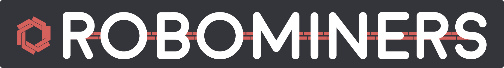 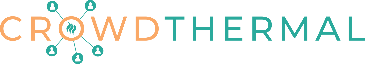 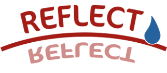 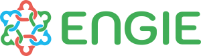 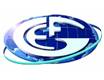 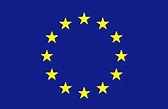 SZERVEZETI ÉLETElnökségi ülés rövidített jegyzőkönyve 2022. 02. 18.3PROGRAMOK IDŐRENDBENMájus 12. Progeo Földtudományi Természetvédelmi Szakosztály – Ismeretterjesztő előadóülés – online5Május 12–14. ME, Műszaki Földtudományi Kar, TEKH szakkollégium, MFT Észak-Magyarországi Területi Szervezet, és Nyersanyagföldtani Szakosztály – Our Changing Climate Project – Siófok5Május 14. Oktatási és Közművelődési Szakosztály, ELTE Természetrajzi Múzeum – 20 évesek az ELTE Természetrajzi Múzeum kiállításai – rendezvénysorozat, ingyenes ünnepi nyitva tartás6Május 16. Tudománytörténeti Szakosztály – „Szabó József 200” szatellit rendezvény, előadóülés – Budapest7Május 19–21. Geomatematikai és Számítástechnnikai Szakosztály – GeoMATES ‘22 International Congress on Geomathematics in Earth- & Environmental Sciences – Pécs7Május 2021.Észak-Magyarországi Területi Szervezet – Országos Középiskolai Földtudományi Diákkonferencia, Miskolc7Május 27. Nyersanyagföldtani Szakosztály – terepbejárás – Gánt 7Június 9. Progeo Földtudományi Természetvédelmi Szakosztály – Tudományos eredmények a földtudományi természetvédelem szakterületén – 3. rész – online8Június 9–11. Őslénytani- Rétegtani Szakosztály – 25. Magyar Őslénytani Vándorgyűlés – Tótvázsony8Június 11. MFT Oktatási és Közművelődési Szakosztály, ELTE Természetrajzi Múzeum – 20 évesek az ELTE Természetrajzi Múzeum kiállításai – rendezvénysorozat, ingyenes ünnepi nyitva tartás9Június 23.Észak Magyarországi Területi Szervezet – Szent Iván éji vacsora 10Július-augusztus (helyszín és pontos időpont egyeztetés alatt)
Progeo Földtudományi Természetvédelmi Szakosztály – ProGEO terepi kirándulás a földtudományi értékek felvételezésére szolgáló kataszteri lap tesztelésére10Augusztus 23–28.Kárpát-medencei Összegyetemi Terepgyakorlat – Telkibánya10Augusztus 29. – szeptember 2.11th International Congress on the Jurassic System – Budapest10BEHARANGOZÓBEHARANGOZÓSzeptember 22–24. Kőzettani és Geokémiai Vándorgyűlés10Október 14–16.Földtani és Geofizikai Vándorgyűlés „A jövő ösvényein” – Budapest11November 10.Dél-Dunántúli Területi Szervezet – A Bodai Agyagkő Formáció (BAF) kutatásának legújabb eredményei, szakmai előadói nap – Pécs15H2020 PROJEKTJEINK HÍREI15SZERVEZETI ÉLETPROGRAMOK IDŐRENDBEN2 ágyas szoba3 ágyas szoba4 ágyas szobaAz MFT részére ELŐRE fizetendő
MFT tagoknak/NEM tagoknak5.000.-Ft/12.000.- Ft5.000.-Ft/12.000.- Ft5.000.-Ft/12.000.- FtA helyszínen fizetendő39.100.-Ft
800.-Ft34.500,-
800.-Ft31.100.-Ft
800.-FtTeljes költség44.900.-Ft/51.900.-40.300.-Ft/ 47.300.-36.900.-Ft/ 43.900.-BEHARANGOZÓ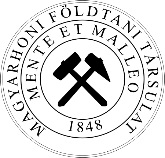 FÖLDTANI ÉS GEOFIZIKAI VÁNDORGYŰLÉS

A JÖVŐ ÖSVÉNYEIN2022. október 14–16. (péntek–vasárnap)Budapest, tervezett helyszín: Stefánia palota Díszterme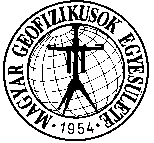 H2020 PROJEKTJEINK LEGÚJABB HÍREI